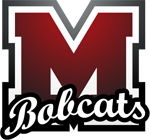 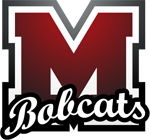 This class is taught from an Advanced Placement perspective, so objectives come fromhttp://media.collegeboard.com/digitalServices/pdf/ap/ap-calculus-course-description.pdfCalculus is a thorough review of most concepts from the Idaho State Standards for secondary Mathematics. The link for those, accessed 6/2/16, is http://www.sde.idaho.gov/academic/math/High School Number and QuantityThe Real Number System (N-RN)Quantities (N-Q)Vector and Matrix Quantities (N-VM)High School Algebra	Seeing Structure in Expressions (A-SSE)Arithmetic with Polynomials and Rational Expressions (A-APR)Creating Equations (A-CED)Reasoning with Equations and Inequalities (A-REI)High School FunctionsInterpreting Functions (F-IF)Building Functions (F-BF)Linear, Quadratic, and Exponential Models (F-LE)Trigonometric Functions (F-TF)	High School Modeling		Interspersed throughout	High School Geometry		Congruence (G-CO)		Similarity, Right Triangles, and Trigonometry (G-SRT)		Circles (G-C)		Expressing Geometric Properties with Equations (G-GPE)		Geometric Measurement and Dimension (G-GMD)		Modeling with Geometry (G-MG)High School Mathematical Practices (MP)1. Make sense of problems and persevere in solving them.2. Reason abstractly and quantitatively.3. Construct viable arguments and critique the reasoning of others.4. Model with mathematics.5. Use appropriate tools strategically.6. Attend to precision.7. Look for and make use of structure.8. Look for and express regularity in repeated reasoning.Grades:   Course Outline:Trimester 1Trimester 2Trimester 3Description:Calculus is a gateway course in the engineering, medical, business, and scientific fields, and is required in many major fields of study.  Topics include:   Graphical, numerical, and analytical approaches to the study of functions including linear, polynomial, rational, exponential, logarithmic, trigonometric, inverse trigonometric, hyperbolic, and piecewise-defined functions. Limits, continuity, behavior of graphs, derivatives as a rate of change, integrals as an area under a curve, applications of derivatives and integration, and separable differential equations.  Emphasis will be placed on applications in a wide variety of disciplines.  This class is an Advanced Placement (AP) and Idaho State University Dual Enrollment approved class. Book:Stewart,  James  Single Variable Calculus, 8th Edition, Massachusetts, Cengage Learning (ISBN 978-1-305-270333-6), 2016, printPrerequisites:Mastery and completion of Pre-Calculus with grade of B or betterA minimum score on one of these standardized tests29 on Math portion of ACT650 on Math portion of SAT51 on COMPASS (Trigonometry, MAPL 4)Course Objectives:Work with functions represented in a variety of ways and understand the connections among these representations.Use the limit concept for scalar functions of one variable.Understand the meaning of the derivative in terms of a rate of change and local linear approximation, and use derivatives to solve a variety of problems.Understand the relationship between the derivative and the definite integral as expressed in both parts of the Fundamental Theorem of Calculus.Understand the meaning of the Integral of a function in one variable both in terms of limits of Riemann sums and in terms of area under a curve, accumulation, and as a function itself.Use integrals to solve a variety of problems.Communicate mathematics both orally and in well-written sentences to explain solutions to problems.Model a written description of a physical situation with a function, a differential equation, or an integral.Use technology to help solve problems, experiment, interpret results, and support conclusions.Determine the reasonableness of solutions, including sign, size, relative accuracy, and units of measurement.Develop an appreciation of calculus as a coherent body of knowledge and as a human accomplishment.Course Length:This is a three trimester class.Grades are calculated based on the following weighting:	Tests and Quizzes:  80%	Assignments:  20%Trimester Grades are based on the Madison High School grade scale shown below:	A          94-100%		C            73-76% 	A-         90-93%		C-           70-72%	B+         87-89%		D+          67-69%	B           83-86%		D            63-66%	B-          80-82%	               D-           60-62%	C+          77-79%                F           Below 60%Functions and ModelsLimits and DerivativesDifferentiation RulesPreview of CalculusRepresentation of FunctionsMathematical ModelsTransformations Exponential FunctionsInverse Functions and LogarithmsTangent and Velocity ProblemsLimits of FunctionsLimit LawsPrecise Definition of Limit ε-δContinuity Limits at InfinityDerivatives and Rates of ChangeDerivative as a functionDerivatives of Basic FunctionsProduct and Quotient RulesDerivatives of Trig FunctionsChain RuleImplicit DifferentiationDerivatives of Logarithmic functionsRates of Change in ApplicationsExponential Growth and DecayRelated RatesLinear Approximations and Differentials9 Days13 Days19 DaysApplications of DifferentiationIntegralsApplications of IntegrationExtremaMean Value TheoremDerivatives and Graph ShapeL’Hopital’s RuleSummary of Curve SketchingGraphing with Calculators and CalculusOptimizationNewton’s MethodAntiderivativesAreas and DistancesThe Definite IntegralFundamental Theorem of CalculusIndefinite Integrals Substitution and IntegrationAreas Between CurvesVolumesVolumes by Cylindrical ShellsAverage Value 16 Days12Days13 DaysAdditional TopicsPreparing for Final and AP Calc AB test/ProjectsHyperbolic FunctionsSolving Separable Differential Equations Trapezoid Rule Using Initial Conditions to Solve Differential EquationsIntro to Differential Equations Slope Fields 20 Days20 Days